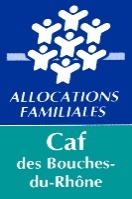 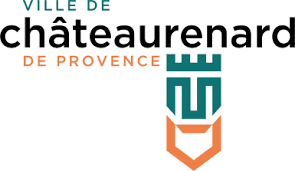 Direction Education jeunesseService JeunesseTél : Mme CESTIER 06.17.77.69.09/ Mr DELARBRE 06.29.84.29.92Mail : jeunesse@chateaurenard.comThème : Exploration des Envies ÉclatantesThème : Exploration des Envies ÉclatantesThème : Exploration des Envies ÉclatantesThème : Exploration des Envies ÉclatantesThème : Exploration des Envies ÉclatantesThème : Exploration des Envies ÉclatantesThème : Exploration des Envies ÉclatantesLundi 8/07Mardi 9/07Mercredi 10/07Jeudi 11/07Vendredi 12/073/5 ansEcole maternelleRoquecoquilleMatin Péripéties PétillantesEscapade ÉtincelanteFolies FlamboyantesExploration ÉblouissanteAtelier Délice3/5 ansEcole maternelleRoquecoquilleAprès-midiCréativité en LibertéCréativité en LibertéCréativité en LibertéPériples ÉclatantsCinéma Party6/7 ansCentre nautiqueMatin Folies FlamboyantesEscapade ÉtincelanteExploration ÉblouissanteRandonnée RadieuseFolies Flamboyantes6/7 ansCentre nautiqueAprès-midiCinémaLe RexCréativité en LibertéCréativité en LibertéCréativité en LibertéCréativité en Liberté8/10 ansCentre nautiqueMatin Escapade ÉtincelanteFolies FlamboyantesFolies FlamboyantesExploration ÉblouissanteRandonnée Radieuse8/10 ansCentre nautiqueAprès midi Créativité en LibertéCinémaLe RexCréativité en LibertéCréativité en LibertéCréativité en Liberté